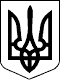 19.04.17Справа № 489/1072/17Номер провадження 2-о/489/52/17РІШЕННЯІменем України19 квітня 2017 року                                                                      м. МиколаївЛенінський районний суд м. Миколаєва в складі:головуючого - судді Тихонової Н.С.при секретарі - Бреженюк Н.С.за участю:представника заявника - ОСОБА_1,розглянувши у відкритому судовому засіданні в приміщенні суду цивільну справу за заявою ОСОБА_2 про встановлення факту постійного проживання,ВСТАНОВИВ:В березні 2017 р. ОСОБА_1 звернувся до суду з заявою про встановлення факту постійного проживання. Свої вимоги мотивував тим, що 29.11.2008 р. помер його батько ОСОБА_3, після смерті якого відкрилась спадщина у вигляді частки квартири АДРЕСА_1. На момент смерті батька заявник проживав з ним за вказаною адресою, проте зареєстрований за цією адресою не був. На теперішній час заявник має намір оформити спадкові права після смерті батька, однак не має такої можливості, оскільки встановити факт постійного проживання зі спадкодавцем в позасудовому порядку неможливо.Оскільки зазначена обставина заважає ОСОБА_2 реалізувати свої права, заявник просить суд встановити факт, що ОСОБА_2, ІНФОРМАЦІЯ_1, постійно проживав разом з ОСОБА_3, який помер 29.11.2008 р., на момент його смерті, в квартирі АДРЕСА_1.В судовому засіданні представник заявника заявлені вимоги підтримав в повному обсязі.Представник Миколаївської міської ради в судове засідання не зявився, Про розгляд справи повідомлений належним чином.Вислухавши пояснення представника заявника, свідків ОСОБА_4, ОСОБА_5, ОСОБА_6, дослідивши надані докази, суд встановив наступне.Відповідно до Свідоцтва про народження ОСОБА_3 та ОСОБА_7 є батьками ОСОБА_2, ІНФОРМАЦІЯ_1ОСОБА_8 Свідоцтва про право власності на житло від 29.07.1997 р. ОСОБА_2, ОСОБА_3, ОСОБА_9 на праві спільної сумісної власності належала квартира АДРЕСА_2.13.07.2005 р. ОСОБА_7 померла.ОСОБА_8 Довідки виданої ЖКП ММР «Південь» від 10.11.2009 р. за № 4007 вбачається, що померла ОСОБА_7, з 12.10.1970 р. по день смерті -13.07.2005 р. була зареєстрована та проживала за адресою: ІНФОРМАЦІЯ_2, кв.37та разом з нею проживав її чоловік ОСОБА_3.29.11.2008 р. ОСОБА_3 помер. Після його смерті відкрилась спадщина у вигляді частки квартири АДРЕСА_1.В обґрунтування своїх вимог, заявник посилається на те, що він має намір оформити спадкові права та прийняти спадщину після смерті батька, однак не має такої можливості, оскільки встановити факт постійного проживання зі спадкодавцем в позасудовому порядку неможливо.ОСОБА_8 Довідки ЖКП ММР «Південь» виданої за № 528 від 22.02.2017 р. заявник ОСОБА_2 зареєстрований за адресою: ІНФОРМАЦІЯ_3, починаючи з 30.12.2008 р.ОСОБА_8 Повідомлення ЖКП ММР «Південь» від 22.02.2017 р. вбачається, що підприємство не може надати заявнику довідку про склад сімї, в якій зазначена інформація щодо зареєстрованих осіб, оскільки він не був зареєстрований за вищевказаною на момент смерті його батька. В звязку з цим, заявнику рекомендовано звернутись до суду з заявою про встановлення факту постійного проживання зі спадкодавцем для підтвердження його фактичного проживання разом з батьком на момент смерті останнього.ОСОБА_8 складеного сусідами та їх пояснень у судовому засіданні, ОСОБА_3, ІНФОРМАЦІЯ_4, був зареєстрований та постійно проживав за адресою: ІНФОРМАЦІЯ_3. Разом з ним, хоча і не був зареєстрований, проте фактично проживав його син ОСОБА_2, інвалід ІІ групи, за яким ОСОБА_3 здійснював постійний догляд, так як він не міг себе обслуговувати самостійно.Відповідно ч. 3ст. 1268 ЦК України, спадкоємець, який постійно проживав разом із спадкодавцем на час відкриття спадщини, вважається таким, що прийняв спадщину, якщо протягом, строку, встановленогост. 1270 цього Кодексу, він не заявив про відмову від неї.Відповідно дост. 256 ЦПК України, факти, що мають юридичне значення встановлюються судом, якщо законом не визначено іншого порядку їх встановлення.Відповідно до п. 2 Постанови Пленуму Верховного Суду України „Про судову практику у справах про спадкування" №7 від 30.05.2008 року, якщо виникнення права на спадкування залежить від доведення певних фактів, особа може звернутися в суд із заявою про встановлення цих фактів, яка, у разі відсутності спору, розглядається за правилами окремого провадження. Зокрема, у такому порядку суди повинні розглядати заяви про встановлення родинних відносин із спадкодавцем, проживання з ним однією сім'єю, постійного проживання разом із спадкодавцем на час відкриття спадщини, прийняття спадщини, яка відкрилася до 01.01.2004 року тощо.Пунктом 23Постанови Пленуму Верховного Суду України від 30.05.2008 № 7 "Про судову практику у справах про спадкування", роз'яснено, що якщо постійне проживання особи зі спадкодавцем на час відкриття спадщини не підтверджено відповідними документами, у зв'язку із чим нотаріус відмовив особі в оформленні спадщини, спадкоємець має право звернутися в суд із заявою про встановлення факту постійного проживання зі спадкодавцем на час відкриття спадщини.Зі змісту викладеного вбачається, що право звернення до суду з заявою про встановлення факту постійного проживання зі спадкодавцем на час відкриття спадщини виникає у заявника, якщо постійне проживання особи зі спадкодавцем на час відкриття спадщини не підтверджено відповідними документами, у зв'язку із чим нотаріус відмовив особі в оформлення спадщини.Відповідно до ч. 3ст. 1268 ЦК Українипередбачено, що спадкоємець, який постійно проживав разом із спадкодавцем на час відкриття спадщини, вважається таким, що прийняв спадщину, якщо протягом строку, встановленогостаттею 1270 цього Кодексу, він не заявив про відмову від неї.Враховуючи вищевикладене та приймаючи до уваги, що заявник має намір прийняти спадщину після смерті батька, однак не має можливості встановити факт постійного проживання з його померлим батьком в позасудовому порядку, суд вважає за можливе задовольнити заявлені вимоги.Встановлення даного факту має для заявника юридичне значення, оскільки дає можливість реалізувати спадкові права.Керуючись ст.ст. 10, 12, 60, 212, 214, 256 ЦПК України, суд -ВИРІШИВ:Заяву ОСОБА_2 про встановлення факту постійного проживання - задовольнити.